MISIONEROS ALCEMOS LA VOZ (CANCIÓN DEDICADA A MADRE ALFONSA CAVIN)En un pueblito de Francia naciócon sus padres y hermanos creció.Ir a la Iglesia y hablar con Jesúsera lo que la hacía feliz.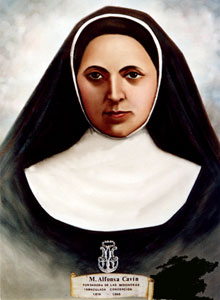 En Loreto comenzó su misiónentregando su vida a Jesús.En 1843llamarse Alfonsa eligió.En 1850 fundóuna creciente congregación,en ella a María Inmaculada eligiócomo Madre y modelo a seguir.ESTRIBILLOMisioneros cantemos, alcemos la vozhagamos al mundo saberque el bien a todos debemos hacery  a nuestros hermanos querer. (2)